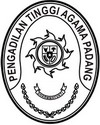 Nomor	: W3-A/       /OT.01.1/6/2023		      		 Padang, 20 Juni 2023Lampiran	: 1 (satu) setPerihal	: Pagu Indikatif TA 2024Yth. Sekretaris Pengadilan Agama	Se-Sumatera BaratAssalamu’alaikum, Wr. Wb.Meneruskan maksud surat Direktur Jenderal Badan Peradilan Agama Mahkamah Agung RI nomor 1753/DjA/OT.01.1/6/2023 tanggal 14 Juni 2023 perihal sama dengan pokok surat, bersama ini disampaikan matrik Pagu Indikatif satker Wilayah Pengadilan Tinggi Agama Padang Tahun Anggaran 2024, untuk selanjutnya melakukan input pagu Indikatif Tahun 2024 pada Aplikasi Sakti sesuai dengan langkah langkah pada surat Direktur Jenderal Badan Peradilan Agama tersebut diatas serta Petunjuk teknis Penyusunan RKAKL tahun 2024 (terlampir).  Data dukung berupa TOR dan RAB pagu Indikatif dikirimkan ke Pengadilan Tinggi Agama Padang melalui email renprog@pta-padang.go.id paling lambat tanggal 22 Juni 2023.  	Demikian disampaikan, atas kerjasama Saudara diucapkan terima kasih.Wassalam	Sekretaris                                                                        		H. Idris Latif, SH, MH								NIP. 196404101993031002